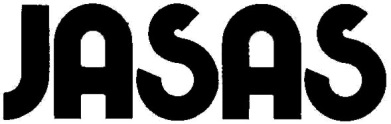 日本南アジア学会The Japanese Association for South Asian Studies退会届退会届提出日年　　　月　　　日氏名印　　フリガナEmail退会理由